GUÍA DE EDUCACIÓN FÍSICA¿QUÉ NECESITO SABER?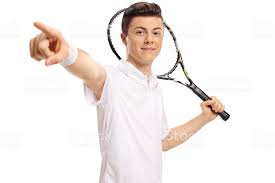 “Si tienes miedo a perder, no mereces ganar.” Björn BorgEl trabajo de esta semana será contestar algunas preguntas sobre las reglas básicas de un deporte individual, en este caso será el tenis. Algunas ya las deberían saber y otras se pueden encontrar fácilmente en varios medios de información. Seleccione la respuesta correcta en las siguientes alterativas. Solo hay una respuesta correcta.Marquen con una X o encierren en un círculo. Preguntas.1) ¿Cuánto mide de largo una cancha de tenis? a) 23,77b) 30,02c) 35,12d) 29,062) ¿Cómo se conoce al tanto logrado de un saque?a) Winnerb) Slicec) Smashd) Ace3) ¿Cuántos son los torneos del Grand Slam?a) 3b) 4c) 5d) 24) ¿Cuántas medallas olímpicas logró chile en tenis? a) 1 b) 3c) 4d) 25) ¿Cuál fue la mejor ubicación alcanzada por Fernando González en el ranking de la ATP?a) 12b) 9c) 5d) 16) ¿Quién fue el primer latinoamericano que fue número 1 del mundo en el ATP?a) Marcelo Ríos b) Gustavo Kuertenc) Gastón Gaudiod) Nicolás Massu7) ¿De qué nacionalidad es Roger Federer? a) Sueciab) Serbiac) Suizad) Francia8) ¿Qué significa la sigla ATP?a) Asociación de tenis europeo.b) Asociación de tour profesional.c) Asociación de torneos profesionales.d) Asociación de tenistas profesionales.9) ¿Cuál de los siguientes torneos no es un Grand Slam?a) Roland Garrosb)  Davis Cupc)  Australian Opend)  Wimbledon10) ¿Quién gano doble medalla de oro de tenis en los JJOO de Atenas 2004? a) Nicolás Massub) Roger Federer.c) Fernando González.d) Rafael Nadal.11) ¿Sobre qué superficie se juega Roland Garros?a) Pastob) Arcilla.c) Cemento.d) Carpeta.12) ¿Cuál no es un tiro de tenis?a) Slice. b) Penal. c) Derecho. d) Revés.13) ¿Cuántos juegos se necesitan para ganar un set? a) 6b) 8.c) 5.d) 4.14) ¿Con que se golpea la pelota de tenis? a) Mano.b) Batec) Paletad) Raqueta“Creo que la suerte cae en no sólo los valientes, sino también los que creen que pertenecen allí.”Novak DjokovicCualquier duda preguntar por el grupo de Whatsapp de su curso y la resolveremos. Un abrazo.REFLEXION¿Es importante saber las reglas de un deporte para poder jugarlo?…………………………………………………………………………………………………………………..…………………………………………………………………………………………………………………..…………………………………………………………………………………………………………………..Autoevaluaciòn o Reflexión personal sobre la actividad: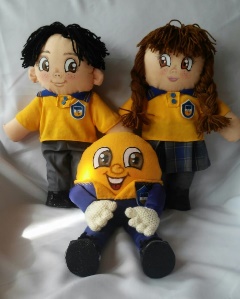 1.- ¿Qué fue lo más difícil de este trabajo? ¿Por qué?…………………………………………………………………………………………………………………..Nombre:Curso:Fecha:Semana 9Objetivo (s): OA 3: Practicar deportes individuales y colectivos con reglas y espacios adaptados en los que aplican estrategias defensivas y ofensivas; por ejemplo: reducir y ampliar espacios, obtener y mantener la posesión del balón y transportar el balón de forma controlada.Contenidos: Conocen y usan el reglamento específico de los deportes individuales y de oposición.Objetivo de la semana: Reconocer y aprender distintas reglas básicas del tenis, que servirán para un mejor aprendizaje de este deporte colectivo.Habilidad: Responder distintas preguntas de selección múltiple sobre las reglas básicas del tenis.